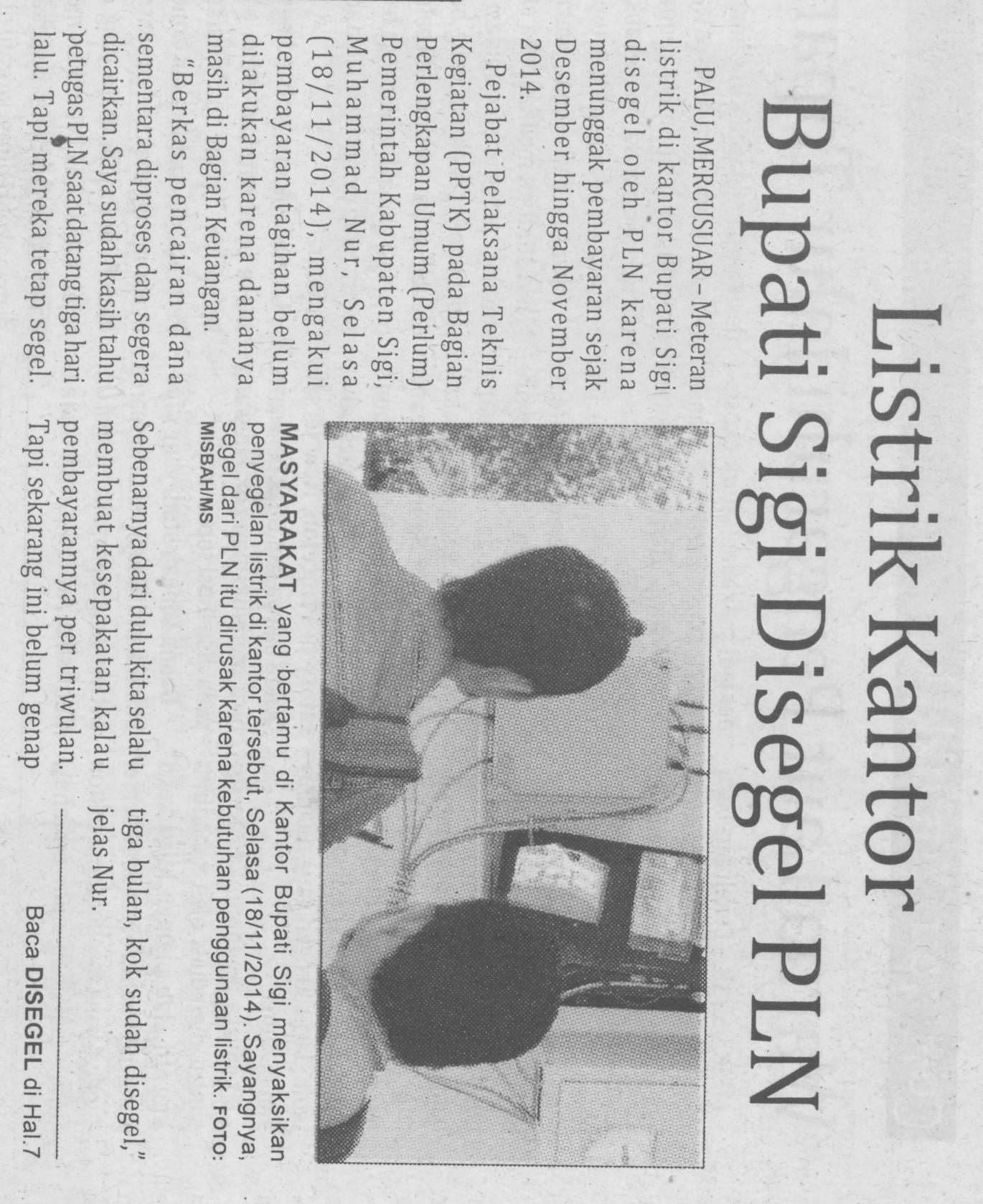 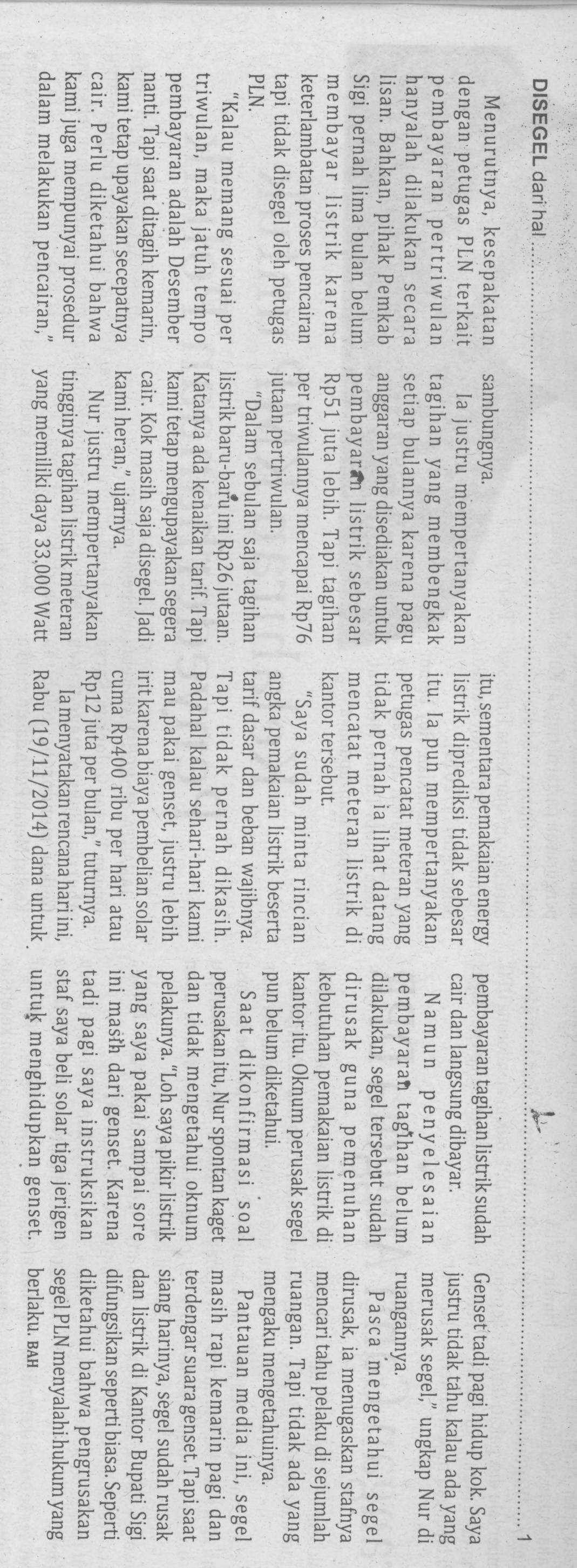 Harian    :MercusuarKasubaudSulteng IIHari, tanggal:Rabu, 19 November 2014KasubaudSulteng IIKeterangan:KasubaudSulteng IIEntitas:SigiKasubaudSulteng II